Упътване за употреба на метеорологична станцияTWIN /Арт. №30.3048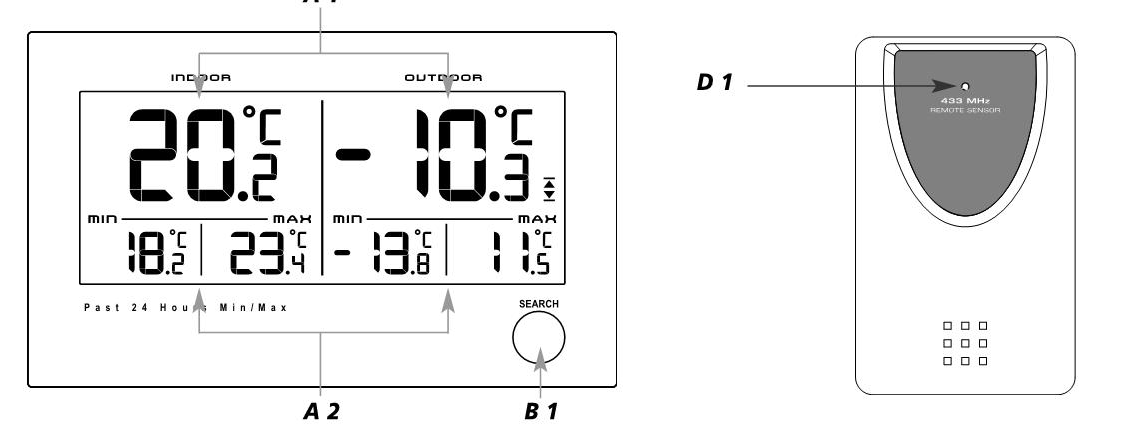 Функции-  вътрешна температура-  външна температура-  показания за минимална и максимална на външна и вътрешна температура -  аларма за външна температура-  индикатор за замръзване при < 3 ºC Включване на станцията-  поставете батериите на станцията (не са включени ), след стартирането и, на дисплея се изписват показания за температура и влажност измерени от станцията. В средата на дисплея започва да примигва индикатор за търсне на външния датчик -  на растояние от поне 1,5метра от станцията и в рамките на 3 мин. поставете батерии на външния датчик (не са включени в комплекта)-  в рамките на няколко секунди двете усттройства трябва да се свържатРабота със станцията-  Чрез натискане на бутона Cº/Fº се променя температурната скала от Cº на Fº -  Чрез натискане на бутона search за 3 сек се включва търсене на външен датчик Аларма за температура и влажност-  Натиснете и задръжте бутона ALERT на екрана се появява следните символи▲▼ ограничени с черта -  Натиснете бутона ALERT отново-  По подразбиране се появява последната настроена горна граница на температурната аларма със знак ▲ ограничен с черта отгоре-  Чрез бутоните ▼/ Cº /Fº или ▲ избирете нови стойности на граничната горна алармена граница-  Натиснете бутона ALERT отново-  Появява последната настроена долна граница на температурната аларма със знак ▼ ограничен с черта от долу-  Чрез бутоните ▼/ Cº /Fº или ▲ избирете нови стойности на граничната долна алармена границаАктивиране на алармата         -  Натиснете бутона ALERT         -  От страната на външната температура се появява знака ▲ Така е активирана температурната аларма за горна граница.         -  Натиснете бутона ALERT отново         -  От страната на външната температура се появява знака ▼. Така е активирана температурната аларма за долна граница.         -  Натиснете бутона ALERT отново         -  От страната на външната температура се появява знака . Така е активирана алармата за горна и долна граница.         -  След натискане на бутона ALERT отново се изключва алармата, като се премахва знакаВнимание            Изхвърляйте старите електронни устройства и батерии в указаните за това места. Пазете околната среда чиста.Поддръжка-  прочетете указанието за работа преди да започнете работа с уреда-  пазете вашия уред на сухо място-  не излагайте уреда на екстремни температури и вибрации-   почиствайте с мека влажна кърпа, като не използвате препарати за почистване.-   Не поставайте уреда близо да силни източници на магнитно поле като телевизори и микровълнови печки-   Ако уреда не работи правилно натиснете с остър предмет бутона „RESET” или сменете батериите.Използване по предназначение, изключение за гаранция, информация за безопасност-   пазете уреда далеч от деца-   уреда не може да се използва за медицински цели или за публична информация. Той е предназначен за домашна употреба.-   Не оторизирано отваряне на уреда води до отпадане на неговата гаранция.Спецификация:Станция:Обхват на температура: -10...+50ºC (+14…+122ºF )Захранване: 2х1,5 V AAA(не са включени в комплекта)Размери: 137х17(38)х83мм, 105гр.Датчик 433 MHz:Обхват на датчика до 30 м от станцията.Обхват на температура: -20...+50ºC (+14…+122ºF )Захранване: 2х1,5 V AAA(не са включени в комплекта)Размери: 62х24(35)х101мм, 62грПроизводител: TFA Dostmann GmbH, GermanyВносител: Микросис Ко ЕООД, София, ул. Проф.Христо Вакарелски №13 офис №1, Тел.: 02/4448154,  088/9140688,  www.microsys.bg